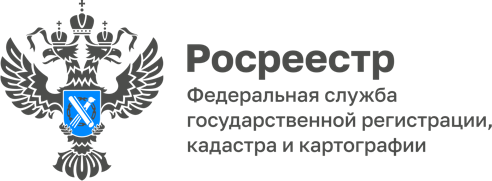 На сайте Росреестра размещен проект программы профилактических рисков причинения вреда (ущерба) охраняемым законом ценностям при осуществлении федерального государственного контроля (надзора) на 2023 годВ соответствии с требованиями ст. 44 Федерального закона от 31.07.2020 года № 248-ФЗ «О государственном контроле (надзоре) и муниципальном контроле в Российской Федерации», а также п.11 Правил разработки и утверждения контрольными (надзорными) органами программы профилактики рисков причинения вреда (ущерба) охраняемым законом ценностям, утвержденным постановлением Правительства Российской Федерации от 25.06.2021 года № 990, Управление Федеральной службы государственной регистрации, кадастра и картографии по Республике Адыгея обращает внимание граждан и организаций, а также  информирует, о том, что разработанный отделом государственного земельного надзора проект программы профилактики в целях общественного обсуждения размещен на региональном сегменте официального сайта Росреестра в информационно-телекоммуникационной сети «Интернет». Разработанный проект профилактики подлежит общественному обсуждению с 01 октября 2022 года по 01 ноября 2022 года.Предложения к проекту профилактики в указанный период могут быть направлены на электронную почту: u01_goskontrol@mail.ru------------------------------------Контакты для СМИ: (8772)56-02-4801_upr@rosreestr.ruwww.rosreestr.gov.ru385000, Майкоп, ул. Краснооктябрьская, д. 44